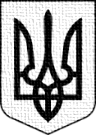 УКРАЇНАФОНТАНСЬКА СІЛЬСЬКА РАДАОДЕСЬКОГО РАЙОНУ ОДЕСЬКОЇ ОБЛАСТІРІШЕННЯП’ятдесят другої сесії Фонтанської сільської ради  VIII скликання№  2087 -VIII                                                             від 15  квітня 2024 рокуПро затвердження звіту про виконання бюджету Фонтанської сільської територіальної громади Одеського району Одеської області за І квартал 2024 року	 Заслухавши і обговоривши інформацію про виконання бюджету Фонтанської сільської територіальної громади Одеського району Одеської області за І квартал 2024 року, керуючись п.4 ст.80 Бюджетного кодексу України, ст. 26 , п.п. 1 п. «а» ст.28 Закону України «Про місцеве самоврядування в Україні», Фонтанська  сільська  рада Одеського району Одеської області, - ВИРІШИЛА:1. Затвердити звіт про виконання бюджету Фонтанської сільської територіальної громади Одеського району Одеської області за І квартал 2024 року по доходах в сумі 83594.9 тис.грн. і по видатках в сумі 72700.2 тис.грн., в тому числі - по доходах загального фонду в сумі 79362,6 тис.грн. - по доходах спеціального фонду в сумі 4232.3 тис.грн.- по видатках загального фонду 59833,5 тис.грн.- по видатках  спеціального фонду 12866.7 тис.грн.2. Контроль за виконання цього рішення покласти на заступника голови постійної комісії з питань фінансів, бюджету, планування соціально- економічного розвитку інвестицій та міжнародного співробітництва (заступник голови комісії Альона ВАВІЛОВУ).Сільський голова							Наталія КРУПИЦЯДодаток  №1 до рішення сесії Фонтанської сільської ради № 2087-VIII від  15.04. 2024 року  ЗВІТ  ПРО ВИКОНАННЯ БЮДЖЕТУ  ФОНТАНСЬКОЇ  СІЛЬСЬКОЇ ТЕРИТОРІАЛЬНОЇ ГРОМАДИ    ЗА 1 КВАРТАЛ 2024 РОКУ1. Загальна характеристика виконання бюджетуБюджет Фонтанської сільської територіальної громади Одеського району  Одеської області  затверджено на сесії сільської ради  22.12.2023 року рішенням сесії № 1980-VIII «Про бюджет Фонтанської сільської територіальної громади  на 2024 рік» з внесеними змінами   .  Відповідно до даного рішення з внесеними змінами   затверджено  загальний обсяг доходів  бюджету на з 1 квартал 2024 року в сумі  77926,8 тис. грн.    в тому числі загальний фонд 75789,6 тис.  грн.спеціальний фонд 2137,2 тис. грн.    загальний обсяг видатків бюджету на 1 квартал 2024 року в сумі   126089,7 тис. грн. в тому числі: загальний фонд 90414,9 тис.  грн.спеціальний фонд 35674,8 тис. грн.   Структура бюджетуФонтанської сільської  територіальної громади за  1 квартал 2024 рокутис.грн.  	Дохідна частина загального та спеціального фонду бюджету Фонтанської сільської  територіальної громади за 1 квартал 2024 року виконана:без урахування трансфертів на 109,4% , при плані звітного періоду затвердженому в сумі  61330,0 тис. грн., виконання склало 67277.6 тис. грн.  План звітного періоду перевиконано  в сумі   5947.6 тис.грн. з урахуванням трансфертів на 107,3% при плані звітного періоду затвердженому в сумі  77926,8 тис. грн., виконання склало 83594.9 тис. грн.  План звітного періоду  перевиконано  в сумі   5668.1 тис.грн.  	Видаткова частина загального та спеціального фонду бюджету Фонтанської сільської  територіальної громади за 1 квартал 2024 року виконана в сумі 72700.2 тис. грн., або на 57,7 % до уточненого плану 1 кварталу 2024 року  126089,7 тис. грн., в тому числі: по загальному фонду в сумі 59833,5 тис. грн., або на 66,2% до уточненого плану 1 кварталу  2024 року  90414,9 тис. грн.по спеціальному фонду в сумі 12866.7 тис. грн., або на 36.1% до уточненого плану 1 кварталу 2024 року –35674,8 тис. грн.2. Показники економічного розвитку регіону  Відповідно до Закону України   «Про добровільне об’єднання територіальних громад» утворено Фонтанську  сільську  територіальну громаду з центром в селі Фонтанка  у складі сіл Крижанівка, с. Ліски (Крижанівська сільська рада) , с. Фонтанка, (Фонтанська сільська рада), с. Нова Дофінівка, с. Вапнярка (Новодофінвська сільська рада), с. Олександрівка , с. Світле  (Олександрівська  сільська рада). Фонтанська сільська  територіальна громада розташована у південній частині Одеського (Лиманського) району Одеської області та займає площу  90,0  км2, з населенням 29.4 тис. чоловік, в тому числі внутрішньо переміщених  осіб станом на 01.04.2024 року 4.6 тис. чоловік. Територіальна громада має сприятливі передумови для соціально-економічного розвитку. До важливих конкурентних переваг, які визначають специфіку використання території громади і створюють умови для перспективного розвитку відносяться: географічне положення громади, забезпеченість енергоресурсами, розвинута транспортна мережа, розмежування промислової та житлової зон, наявність територіальних ресурсів для подальшого розвитку туризму , промисловості, транспорту і житлового будівництва, наявність земельних ділянок придатних для інвестування, багаті культурні традиції, наявність трудових ресурсів, значний рівень ділової активності населення та його само-зайнятості, високий освітній рівень населення громади, наявність учбових закладів, розвинута мережа медичних та освітніх  закладів тощо.	       Територія сільської ради  оточена територіями, які мають площі для будівництва житлової забудови, а також межа з містом Одеси  з його розгалуженою логістично - виробничою інфраструктурою, значним економічним потенціалом. Ця близькість до міста Одеси  та його інфраструктури дає населенню громади робочі місця, сприяє розвитку його економіки, позитивному вирішенню соціально-економічних проблем громади.        Економічний потенціал громади складається з підприємств та суб’єктів підприємницької діяльності, які розташовані та здійснюють свою діяльність на території громади та налічують близько 2377  підприємств, установ, організацій , фермерських господарств та суб’єктів підприємницької діяльності . Перелік основних бюджетоутворюючих підприємств, (тис. грн)Основою соціально-економічного розвитку є галузі будівництва, оптової та роздрібної торгівлі, транспорт, операції з нерухомим майном, тимчасового розміщення та організації харчування. Відповідні  галузі  є важливими сферами зайнятості населення та бюджетоутворюючими галузями. Обсяги надходження коштів до бюджету на пряму залежать від економічної діяльності суб’єктів господарювання, які розташовані на його території.Розвинута промисловість, торгівля , будівництво та операції з нерухомим майном   є одним із локомотивів сталого розвитку економіки, стабільно поповнювати бюджет громади за рахунок надходжень від своєї господарської діяльності (виходячи з того що для подальшого розвитку самоуправління на місцях буде більше залишатися коштів у вигляді податків і зборів, податок на доходи з фізичних осіб ).У звітному періоді набули великого впливу на  соціально-економічний розвиток, як внутрішнього так і зовнішнього середовища, ризики  пов’язані із  повномасштабним вторгненням військ Російської Федерації на територію України та в зв’язку із  цим, запровадженням воєнного стану,  введеного Указом Президента України від 24 лютого 2022 р.     № 64 “Про введення воєнного стану в Україніˮ, наслідками якого  є значне пригальмування  усіх сфер  соціально-економічного розвитку, зростання інфляційних процесів, як в цілому в державі, так і безпосередньо в громаді.  Зокрема,  висока залежність економічної активності від безпекових факторів  негативно вплинула на економічну активність суб’єктів господарювання громади, зменшення обсягів торгівлі, споживчої активності населення, скорочення виробництва та інвестицій, на ризики недоотримання податкових та неподаткових надходжень до бюджету громади.  Але за підсумками виконання бюджету за 1 квартал 2024 року очевидним є поступове покращення надходження до сільського бюджету податків і зборів. Бізнес адаптується до викликів та змін податкового законодавства і помірно сплачувє податкові платежі.             В умовах воєнного стану змінилися пріоритети у проведенні видатків з бюджету, насамперед забезпечуються соціально чутливі потреби з функціонування установ і закладів бюджетної сфери, комунальних підприємств та задоволення життєве необхідних потреб жителів територіальної громади. Саме видатки на освіту, соціальний захист та соціальне забезпечення, охорону здоров'я становлять найбільшу частку.  3. Доходи          Обсяг фінансового ресурсу бюджету громади на 1 квартал 2024 року було розраховано  з урахуванням цілей державної та місцевої політики щодо державного та місцевих бюджетів на 2024 рік визначених відповідно до пріоритетів  встановлених Програмою діяльності Кабінету Міністрів України, що затверджена постановою Кабінету Міністрів України від 12.06.2020 № 471, основними напрямами розвитку країни, визначеними у Національній економічній стратегії на період до 2030 року, затвердженій постановою Кабінету Міністрів України від 03.03.2021 № 179, з урахуванням макроекономічних показників базового сценарію  Прогнозу економічного і соціального розвитку України на 2024-2026 роки,, затвердженого постановою Кабінету Міністрів України від 15.12.2023 № 1315, із застосуванням чинних норм Бюджетного та Податкового кодексів України, за основними напрямами розвитку громади ,   рішення Фонтанської сільської ради  від 22.12.2023 року № 1980-VIII «Про бюджет Фонтанської сільської територіальної громади  на 2024 рік»,  рішень Фонтанської сільської ради, що впливають на показники дохідної та видаткової частини бюджету громади та інших прогнозних та програмних документів економічного і соціального розвитку.                                            	          Протягом 1 кварталу 2024 року спостерігається  зростання темпів надходження доходів загального фонду  бюджету громади (без трансфертів), до  минулого року, % зростання надходжень склав 154.7% (+54.7%) або  в абсолютній сумі рівень зростання склав +22517,8 тис. грн.Динаміка помісячного надходження до загального фонду бюджету за 1 квартал  2024 року в порівнянні з відповідним періодом минулого року              До загального фонду бюджету Фонтанської сільської  територіальної громади за 1 квартал  2024 року надійшло 79362,6 тис.грн., що становить 104,7% до планових показників на звітний період, в тому числі власних доходів протягом 1 кварталу  2024 року надійшло 63672,4 тис.грн., що становить 106,4 % до планових показників на звітний період, додатково надійшло до  плану 3852,5 тис.грн. офіційних трансфертів протягом 1 кварталу  2023 року надійшло 15690,1 тис.грн., що становить 98,3% до планових показників на звітний період.( -279,6 млн. грн. інші субвенції з місцевого бюджету)Аналіз виконання  доходів бюджету Фонтанської сільської  територіальної громади за 1 квартал 2024 року по загальному фонду в порівняні з відповідним періодом минулого року тис. грн.Структуру надходжень загального фонду бюджету громади (без трансфертів) складають:- податок на доходи фізичних осіб – 28,5 %  або в абсолютній сумі складає  18122,3 тис.грн.;- місцеві податки і збори– 47,6 %, або в абсолютній сумі складає 30302,0 тис.грн.  в т.ч.:податок на майно (в т.ч. податок на нерухоме майно відмінне від земельної  ділянки,               плата за землю, транспортний податок) – 30,0 %, або в абсолютній сумі складає 19121,9 тис.грн. ; єдиний податок – 17,6 %, або в абсолютній сумі складає 11180,1 тис.грн.- акцизний податок – 18,9 % або в абсолютній сумі складає  12037,5 тис.грн.;- плата за надання  адміністративних послуг – 0,9%;- інші податки і збори – 4,1%; Загалом, в структурі бюджету  доходів загального фонду 80,2 % власні надходження та 19,8% міжбюджетні трансферти. Аналіз виконання доходів загального фонду бюджетуФонтанської сільської  територіальної громади за  1 квартал  2024 року   тис. грн.Динаміка надходження до загального фонду бюджету громади основних дохідних  джерел                                                                                                                                                                                                                                                                                                                                                                                                                                                      за 1 квартал 2024 року в порівнянні з відповідним періодом минулого року тис. грн. Порівняно із відповідним періодом минулого року надходження збільшились на 13515.4 тис.грн. або 120.5%, в тому числі за рахунок зростання власних доходів на 22517.8 тис.грн., що становить темп росту  проти відповідного періоду  2023 року 154.7% зменшення офіційних трансфертів на 9002,5 тис.грн., що становить 63,5 % відповідного періоду 2023 року  .Динаміка  надходження до загального фонду бюджету за 1 квартал  2024 року в порівнянні з відповідним періодом минулого року   (без урахування трансфертів) Податок  на  доходи фізичних осіб            Податок та збір на  доходи фізичних осіб за 1 квартал 2024 року зарахований до бюджету громади  в сумі  18122,3 тис.грн. при уточненому плані 17063,1 тис. грн., що складає 106.2 % або додатково отримано до плану  1059,2 тис. грн.. Податок та збір на  доходи фізичних осіб є основним  джерелом  доходів загального фонду місцевого бюджету, питома вага якого у фактичних надходженнях загального фонду  без урахування трансфертів складає 28,5 % .          Інформація щодо джерел надходжень  податку на доходи фізичних осіб за  1 квартал  2024 року                                                                                                                                                тис. грн.Зростання рівня надходжень податку на доходи фізичних осіб  в звітному періоді 2024 року до  аналогічного періоду минулого  року складає +21,0% (+3147,7 тис. грн. - 64% відрахувань).           На  позитивну тенденцію змін даного показника   мали  вплив наступні фактори:протягом тривалої дії воєнного стану,  стабілізувалась економічна активність суб’єктів господарювання,  що здійснюють виробничу діяльність в громаді, також проводиться робота з платниками податків щодо забезпечення державних гарантій при виплаті заробітної плати. -     підвищення рівня мінімальної заробітної плати та зростання рівня прожиткового мінімуму доходів громадян, ставки єдиної тарифної сітки, відповідно до якої нараховується заробітна плата  працівникам бюджетної сфери  в 2024 році.Найбільні платники податку на  доходи фізичних осібПодаток на прибуток підприємств та фінансових установ  комунальної власностіПодаток на прибуток підприємств та фінансових установ комунальної власності зараховується до загального фонду  бюджету громади. При плані звітного періоду затвердженому в сумі 2,2 тис. грн.  виконання склало  в сумі 25,4 тис. грн., або 1154,5 %. Інформація щодо платників  податку на прибуток підприємств  та фінансових установ комунальної власності за  1 квартал 2024 року   (тис. грн)Динаміка надходження податку на прибуток підприємств та фінансових установ  комунальної власності за 1 квартал 2024 року в порівняні з відповідним періодом минулого року тис. грн.Акцизний податок                 Реалізація реформи місцевого самоврядування сприяла появі нових стимулів для розвитку громад за рахунок податків. Зокрема, акциз із виробленого в Україні та ввезеного на її митну територію пального є загальнодержавним податком, частка якого в 2024 році зараховується до місцевих бюджетів за місцем його реалізації. Відповідно до ст. 64 Бюджетного кодексу  до доходів загального фонду бюджетів сільських, селищних, міських територіальних громад належить, зокрема, 13,44 % акцизного податку з виробленого в Україні пального. Постановою КМУ від 23.12.2022 року № 1427 «Деякі питання зарахування частини акцизного податку з виробленого в Україні та ввезеного на митну територію України пального до загального фонду відповідних бюджетів місцевого самоврядування» розмір акцизного податку, що підлягає зарахуванню до того чи іншого місцевого бюджету, визначають як добуток 13,44 і частки, визначеної для конкретного бюджету, що характеризує обсяг реалізованого суб’єктами господарювання роздрібної торгівлі пального на відповідній території в загальному обсязі такого реалізованого пального загалом в Україні.                  За 1 квартал 2024 року  виконання склало  в сумі 12037,5 тис. грн., при плані звітного періоду затвердженому в сумі  11414,4 тис. грн., або виконання склало 105.5 % , додатково отримано до плану 623,1 тис. грн.. Акцизний податок  є джерелом  доходів загального фонду сільського бюджету, питома вага якого у фактичних надходженнях загального фонду  без урахування трансфертів складає 18,9 % .Інформація щодо  джерел надходжень , які формують внутрішні податки  на товари та послуги за 1 квартал  2024 року  тис. грнДинаміка надходження акцизного податку з реалізації суб’єктами господарювання роздрібної торгівлі підакцизних товарів за 1 квартал 2024 року в порівняні з відповідним періодом минулого року тис. грн.Місцеві податки і збори  	В структурі надходжень загального фонду бюджету громади (без трансфертів)  місцеві податки і збори займають 47,6 % зокрема:                - податок на майно (в т.ч. податок на нерухоме майно відмінне від земельної ділянки, плата за землю, транспортний податок) – 30,0%,                - єдиний податок – 17,6 %,                - інші місцеві збори (туристичний збір, збір за паркування) – 0, 1 %;Законом України № 2120-ІХ «Про внесення змін до Податкового кодексу України та інших законодавчих актів України щодо дії норм на період дії воєнного стану» змінено встановлений Податковим кодексом України порядок справляння податку на нерухоме майно та плати за землю. Який передбачає, що тимчасово, на період з 1 березня 2022 року по 31 грудня року, наступного за роком, у якому припинено або скасовано воєнний час, не нараховується та не сплачується податок на нерухоме майно та плата за землю , що розташовані на територіях, на яких ведуться (велися) бойові дії, або на територіях, тимчасово окупованих збройними формуваннями Російської Федерації. Перелік територій, на яких ведуться (велися) бойові дії або тимчасово окупованих збройними формуваннями Російської Федерації, визначається Кабінетом Міністрів України.                                                      Податок на нерухоме майно       За 1 квартал 2024 року  виконання склало  в сумі 6630,9 тис. грн., при плані звітного періоду затвердженому в сумі  6595,7 тис. грн., або виконання склало 100,5 %  перевиконання склало 35,2 тис. грн.. Інформація щодо  надходження  податку  на нерухоме майно за  1 квартал 2024 року(тис грн.)Динаміка надходження податку  на нерухоме за 1 квартал 2024 року в порівняні з відповідним періодом минулого року тис. грн.Найдільші платники податку - податок на нерухоме майно, відмінне від земельної ділянки, сплачений  юридичними особамиНайдільші платники податку -податок на нерухоме майно, відмінне від земельної ділянки, сплачений фізичними особамиПлата за землю   Плата за землю є  джерелом  доходів загального фонду сільського бюджету.  Плата за землю складається  з земельного податку та орендної плати  за земельні ділянки. Згідно з Податковим  кодексом України платниками податку є  власники земельних ділянок, земельних часток (паїв) , землекористувачі , платниками орендної плати – орендарі земельних ділянок.  Згідно з Бюджетним кодексом з 2011 року надходження  плати за землю в повному обсязі зараховуються до місцевого бюджету за місцем розташування земельної ділянки.      За 1 квартал 2024 року  до  бюджету мобілізовано доходів в сумі  12427,8 тис. грн., при плані 11094,2  тис. грн., або виконання склало 112,0 %  перевиконано  планові показники в сумі 1333,6  тис. грн.. Інформація щодо  джерел надходжень , які формують плату за землю  за 1 квартал 2024 рокутис. грн.Динаміка надходження плати за землю за 1 картал 2024 року в порівняні з відповідним періодом минулого року тис. грн.   Дані  показники  позитивні на фоні того, що незважаючи на зміни в податковому законодавстві пов’язаними із введенням воєнного стану в лютому 2022 року, зокрема  тимчасово на період дії воєнного стану, не нараховується та не сплачується плата за землю (земельний податок та орендна плата за земельні ділянки державної та комунальної власності) за земельні ділянки (земельні частки (паї)), що розташовані на територіях, на яких ведуться (велися) бойові дії або на територіях, тимчасово окупованих збройними формуваннями РФ, та перебувають у власності або користуванні, у тому числі на умовах оренди, фізичних або юридичних осіб, а також земельних ділянок (земельних часток (паїв)), які визначені обласними військовими адміністраціями як засмічені вибухонебезпечними предметами та/або на яких наявні фортифікаційні споруди. Виключення Одеської області з переліку територій, на яких ведуться (велися) бойові дії або тимчасово окупованих  збройними формуваннями Російської Федерації, визначається  Кабінетом Міністрів  України призводить до самостійного погашення заборгованостей платників податків Фонтанської територіальної громади. Найбільні платники податку - земельний податок з юридичних осібНайбільні платники податку -орендна плата з юридичних осібТранспортний податок    Згідно з пп. 267.1.1 п. 267.1 ст. 267 Податкового кодексу платниками транспортного податку є фізичні та юридичні особи, в тому числі нерезиденти, які мають зареєстровані в Україні згідно з чинним законодавством власні легкові автомобілі, що відповідно до пп. 267.2.1 вищезазначеної статті є об’єктами оподаткування.    За 1 квартал 2024 року  виконання склало в сумі 57,2 тис. грн., при плані звітного періоду в сумі 48,7 тис. грн., виконання склало 117,5 % Інформація щодо  джерел надходжень , які формують транспортний податок за 1 квартал 2024 року тис. грнДинаміка надходження транспортного податку  за 1 квартал 2024 року в порівняні з відповідним періодом минулого року тис. грн.Туристичний збірЗа 1 квартал 2024 року  виконання склало в сумі 6,0 тис. грн., при плані звітного періоду в сумі 6,0 тис. грн., або виконання склало 100,0 %  .Інформація щодо  джерел надходжень , які формують транспортний податок за 1 квартал 2024року тис. грн.Динаміка надходження туристичного збору  за 1 квартал 2024 року в порівняні з відповідним періодом минулого року тис. грн.Єдиний податок               Єдиний податок   є  джерелом  доходів загального фонду сільського бюджету, питома вага якого у фактичних надходженнях загального фонду  без урахування трансфертів складає 17,6 % .На виконання надходжень по єдиному податку до бюджету громади вплинуло прийняття Закону України від 15.03.2022 року №2120 «Про внесення змін до Податкового кодексу України та деяких інших законодавчих актів України щодо запровадження диференційованої рентної плати за видобування газу природного» , яким передбачено про те , що фізичні особи – підприємці – платники єдиного податку першої та другої групи, мають право не сплачувати єдиний податок. Платниками третьої групи єдиного податку тепер можуть бути ФОП та юридичні особи без обмеження щодо кількості осіб, які перебувають з ними у трудових відносинах з розміром доходу до 10 мільярдів гривень (До цього 7,6 млн грн). Відсоткова ставка єдиного податку для платників єдиного податку третьої групи, які використовують такі особливості оподаткування, встановлюється у розмірі 2 відсотків доходу. Податковий період для таких платників – календарний місяць. Отже , кількість платників податку може збільшитися.       	Виконання  за 1 квартал 2024 року  склало в сумі 11180,1 тис. грн., при плані звітного періоду в сумі 10767,9 тис. грн., або виконання склало 103,8 %  додатково отримано доходів в сумі 412,2 тис. грн. Інформація щодо  джерел надходжень, які формують єдиний податок за 1 квартал  2024 року  ( тис.грн.)Динаміка надходження єдиного податку   за 1 квартал 2024 року в порівняні з відповідним періодом минулого рокутис. грн.Найбільші платник податку -єдиний податок з юридичних осіб Найбільші платник податку - єдиний податок з фізичних осіб Плата за надання адміністративних послуг         Надходження плати за надання адміністративних послуг до бюджету громади за 1 квартал 2024 року  виконання склало в сумі 569,7 тис. грн., при плані звітного періоду в сумі 532,2 тис. грн., або виконання склало 107,0 %  перевиконання планових показників склало 37,5 тис. грн.Інформація щодо  джерел надходжень, які формують плату за надання адміністративних послуг  за 1 квартал  2024 року ( тис.грн.)Динаміка надходження плати за надання адміністративних послугза 1 квартал 2024 року в порівняні з відповідним періодом минулого рокутис.грнНадходження від орендної плати за користування цілісним майновим комплексом та іншим державним майномНадходження орендної плати за користування цілісним майновим комплексом та іншим державним майном до бюджету громади за 1 квартал 2024 року  виконання склало в сумі 1,8 тис. грн., при плані звітного періоду в сумі 1,8 тис. грн., або виконання склало 100,0 %  Державне мито        За 1 квартал  2024 року  виконання склало в сумі 1,3 тис. грн., при плані звітного періоду в сумі 1,5 тис. грн., або виконання склало 80,0 %  Інформація щодо  джерел надходжень, які формують державне мито за 1 квартал 2024 року   ( тис.грн.)Інші надходження          За 1 квартал  2024 року  виконання склало  в сумі 2476,4 тис. грн., при плані звітного періоду в сумі 2170,4 тис. грн., або виконання склало 114,1 %. Джерелами надходжень відповідного податку є розташування рекламо носіїв, оренда твердого покриття , перерахування бюджетними установами коштів минулих періодів в тому числі:- повернення до бюджету коштів  - 2119.8 тис.грн.- оренда твердого покриття     333.5 тис.грн.                          - розташування рекламо носіїв 21.3 тис.грн.                                                                          Доходи спеціального фонду.Дохідну  частину  спеціального  фонду  бюджету  громади  за  1 квартал  2024 року виконано    на  198,0 %, тобто  при   плані  звітного періоду затвердженому в сумі 2137,2 тис. грн.,  виконання  склало 4232.3 тис. грн.   Аналіз виконання  спеціального  фонду бюджету Фонтанської сільської  територіальної громади за 1 квартал 2024 рокутис. грн.4.Видатки та заборгованість  Фінансові ресурси бюджету громади спрямовувалися у першу чергу на збезпечення  потреби в асигнуваннях на оплату праці працівників бюджетних установ, відповідно до встановлених чинним законодавством умов оплати праці та розміру мінімальної заробітної плати, проведення розрахунків за електричну енергію, водовідведення, природний газ та послуги зв’язку, медикаменти та продукти харчування, які споживаються бюджетними установами, не допускаючи будь-якої простроченої заборгованості із зазначених видатків,  фінансування видатків на національну безпеку і оборону та на здійснення заходів правового режиму воєнного стану, реалізацію сільських соціальних програм.Видаткова частина загального та спеціального фонду бюджету Фонтанської сільської  територіальної громади за 1 квартал 2024 року виконана в сумі 72700.2 тис. грн., або на 57,7 % до уточненого плану 1 кварталу 2024 року  126089,7 тис. грн., в тому числі: по загальному фонду в сумі 59833,5 тис. грн., або на 66,2% до уточненого плану 1 кварталу  2024 року  90414,9 тис. грн.по спеціальному фонду в сумі 12866.7 тис. грн., або на 36.1% до уточненого плану 1 кварталу 2024 року –35674,8 тис. грн.Фінансування  установ з бюджету територіальної громади за 1 квартал  2024 року  в розрізі галузей склало всього -72529,1 тис. грн.:у тому числі по загальному фонду головними розпорядниками проведено касових видатків на загальну суму 59833,5 тис.грн., в тому числі на :освіту 28583,1 тис.грн.(питома вага 47,8%)охорона здоров’я  444,7 тис.грн.(питома вага  0,7%)культуру 1528,1 тис.грн. (питома вага 2,6%)фізичну культуру і спорт 1040,6 тис.грн. .(питома вага 1,7%)соціальний захист та соціальне забезпечення 2421,1 тис.грн. .(питома вага 4,0%)державне управління 12972,3 тис.грн. (питома вага 21,27%)житлово- комунальне господарство 9425,7 тис.грн.(питома вага 15,8%)економічна діяльність-6,8 тис. грн. ( питома вага 0,1%)інші видатки 2593,8 тис.грн. (питома вага 4,3%)міжбюджетні трансферти 817,4 тис.грн.(питома 1,4%)По спеціальному  фонду головними розпорядниками проведено касових видатків на загальну суму 12866.7 тис.грн., в тому числі на :освіту 2090.6 тис.грн.(питома вага 16.2%)охорона здоров’я – 18,0 тис. грн. (питома вага 0,1%)соціальний захист та соціальне забезпечення – 1,9 тис. грн. .(питома вага 0,1%)житлово- комунальне господарство 2242,7 тис.грн. .(питома вага 17,7%)культура – 41,0 тис. грн. (питома вага 0,3%)державне управління – 123,8 тис. грн. .(питома вага 1,0%)фізичну культуру і спорт– 0 тис. грн.(питома вага 0%)економічна діяльність- 7107,7 тис. грн. (питома вага 56,0%)інші видатки – 0 тис. грн. .(питома вага 0%)міжбюджетні трансферти 1241,0 тис.грн. .(питома вага 9,8%)Фінансування  установ з бюджету (загальний та спеціальний фонд) територіальної громади за 1 квартал 2024 року  в розрізі напрямків видатків  склало 72700.2 тис.грн.,  в тому числі : оплата праці і нарахування на заробітну плату – 38665,1  тис.грн.предмети , матеріали ,обладнання та інвентар 471.2 тис.грн.медикаменти –0 тис. грн.продукти харчування 1183,0 тис.грн.оплата послуг ( крім комунальних) 2490,5 тис.грн.видатки на відрядження – 0 тис. грн.оплата комунальних послуг та енергоносіїв – 2752,2 тис.грн .поточні трансферти підприємствам (установам, організаціям) 10289,9 тис.грн.поточні трансферти органам державного управління інших рівнів 817,4 тис.грн.інші виплати населенню 2052,1 тис.грн.інші видатки 1344,6 тис.грн.   Дослідження і розробки, окремі заходи  розвитку по реалізації державних (регіональних) програм -0 тис. грн.Окремі заходи по реалізації державних (регіональних) програм, не віднесені до заходів розвитку- 0 тис. грн.капітальний ремонт –1782,1 тис. грнкапітальне будівництво 4156,2 тис.грн.придбання обладнання і предметів довгострокового використання – 242.7 тис. грн.реконструкція та реставрація – 5092,3 тис. грн.капітальні трансферти органам державного управління інших рівнів 1241,0 тис.грн.капітальні трансферти підприємствам ( установам та організаціям) -119,9 тис. грн.Протягом 1 кварталу 2024 року забезпечена своєчасна виплата заробітної плати з нарахуваннями працівникам бюджетних установ по всім галузях, відпускних педагогічним працівникам в повному обсязі згідно затверджених лімітів, забезпечено 100% фінансування захищених статей по всіх бюджетних установах: по енергоносіям, продуктам харчування, медикаментам.Державне управлінняПлан асигнувань за 1 квартал  2024 року на утримання органів місцевого самоврядування по загальному фонду виконано в сумі  12972,3 тис.грн., що є 70.8 % виконання уточненого плану асигнувань звітного періоду  2024 року. По спеціальному фонду видатки склали 123,75 тис. грн. або відповідно 0% до затверджених планових показників.(оприбутковано спец обладнання для роботи ЦНАПу)Невиконання планових призначень по загальному фонду виникло через наявність вакантних ставок, лікарняних листів більше 5-ти днів, економне споживання енергоносіїв, проведення закупівель через систему «ПРОЗОРО».Освіта         Державну політику в галузі освіти громади забезпечують 5 закладів загальної середньої освіти, 6 закладів дошкільної освіти та 1 заклад спеціалізованої освіти « Мистецька школа». Заклади освіти у громаді  Мистецька школа.КЗ «Мистецька школа» Фонтанської сільської ради Одеського району Одеської області створений згідно рішення п’ятдесят восьмої сесії Фонтанської сільської ради УІІ скликання від 10 червня 2020 року №1459-УІІ  «Про створення комунального закладу «Мистецька школа» Фонтанської сільської ради Одеського району Одеської області»             Станом на 01 квітня 2024 навчального року контингент учнів в КЗ «Мистецька школа» Фонтанської сільської ради складає 109 учнів , у 1 кварталі 2024 року викладачі, учні КЗ «Мистецька школа» Фонтанської сільської ради    взяли участь в 42 мистецьких заходах.Галузь  «Освіта»По галузі «Освіта» за 1 квартал  2023 року план асигнувань по загальному та спеціальному фонду виконано в сумі 30673,7 тис. грн., або 62.7 % до уточненого плану звітного періоду 2024 року 48931,0 тис. грн. Невиконання планових призначень по загальному  фонду виникло через наявність вакантних ставок, лікарняних листів більше 5-ти днів, економне споживання енергоносіїв, проведення закупівель через систему «ПРОЗОРО» та у зв’язку з карантинними обмеженнями на проведення заходів та оголошеним воєнним станом.Бюджетні призначення спрямовані на наступні програми.По КТПКВКМБ 0611010 Надання дошкільної освіти план з урахуванням змін 1 кварталу 2024 року по загальному фонду виконано  в сумі 8877,9 тис. грн., або на 52,2% до уточненого плану на звітний період  17007,1 тис. грн.План з урахуванням змін 1 кварталу 2024 року по спеціальному  фонду виконано в сумі 135.2 тис. грн., або на 9.2 % до уточненого плану на звітний період   1472,0 тис. грн. По КТПКВКМБ 0611021 Надання загальної середньої освіти  закладами  загальної середньої освіти план з урахуванням змін за 1 квартал 2024 року по загальному фонду виконано в сумі 4428,9 тис. грн., або на 71,2 % до уточненого плану на звітний період   6215,5 тис. грн..План з урахуванням змін на 1 квартал 2024 року по спеціальному  фонду виконано в сумі 22,1 тис. грн., або на 116,9 % до уточненого плану на звітний період   18,9 тис. грн.(оприбутковано лишки, встановлені за результатми інвентаризації)  По КТПКВКМБ 0611031 Надання загальної середньої освіти закладами загальної середньої освіти план з урахуванням змін на 1 кварталу 2024 року по загальному фонду виконано в сумі 13158,6 тис. грн., або на 96,7 % до уточненого плану на звітний період   13604,1 тис. грн.По КТПКВКМБ 0611080  Надання спеціальної освіти мистецькими школами план з урахуванням змін на 1 кварталу 2024 року по загальному фонду виконано в сумі 534,6 тис. грн., або на 73,0 % до уточненого плану на звітний період 732,1 тис. грн.По КТПКВКМБ 0611141 Забезпечення діяльності інших закладів у сфері освіти план з урахуванням змін на 1 кварталу 2024 року по загальному фонду по виконано в сумі 1580,4 тис. грн., або на 86,1% до уточненого плану на звітний період 1836,3 тис. грн..План з урахуванням змін 1 кварталу 2024 року по спеціальному  фонду виконано в сумі 143.3 тис. грн., або на 0 % до уточненого плану на звітний період   0,0 тис. грн. (оприбутковано за результатами інвентаризації товаро-матеріальні ресурси)По КТПКВКМБ 0611291 Співфінансування заходів, що реалізуються за рахунок залишку коштів за освітньою субвенцією на кінець бюджетного періоду, що мають цільове призначення, виділених відповідно до рішень Кабінету Міністрів України у попередніх бюджетних періодах (за спеціальним фондом державного бюджету) план з урахуванням змін на 1 кварталу 2024 року по спеціальному фонду виконано в сумі 0 тис. грн., або на 0 % до уточненого плану на звітний період 69,7 тис. грн..По КТПКВКМБ 0611292 Реалізація заходів за рахунок залишку коштів за освітньою субвенцією на кінець бюджетного періоду, що мають цільове призначення, виділених відповідно до рішень Кабінету Міністрів України у попередніх бюджетних періодах (за спеціальним фондом державного бюджету) план з урахуванням змін на 1 квартал 2024 року по спеціальному фонду виконано в сумі 0 тис. грн., або 0 % до уточненого плану на звітний період 627,1 тис. грнПо КТПКВКМБ 1511010 Надання дошкільної освіти план з урахуванням змін на 1 квартал 2024 року по загальному фонду виконано  в сумі 0 тис. грн., або на 0% до уточненого плану на звітний період  1,0 тис. грн.План з урахуванням змін на 1 квартал 2024 року по спеціальному  фонду виконано в сумі 0 тис. грн., або на 0 % до уточненого плану на звітний період   425,8 тис. грн.По КТПКВКМБ 1511021 Надання загальної середньої освіти  закладами  загальної середньої освіти план з урахуванням змін за 1 квартал 2024 року по загальному фонду виконано в сумі 2,8 тис. грн., або 12,4 % до уточненого плану на звітний період   22,3 тис. грн..План з урахуванням змін на 1 квартал 2024 року по спеціальному  фонду виконано в сумі 1790,1 тис. грн., або на 26,0 % до уточненого плану на звітний період   6898,1 тис. грн.Охорона здоров’яУ 1 кварталі 2024 року первинна медична допомога населенню Фонтанської сільської територіальної громади надавалась КНП «Центр первинної медико-санітарної допомоги» Фонтанської сільської  ради. Реалізація послуг  з охорони здоров’я здійснюється через існуючу мережу медичних  закладів, а саме  амбулаторія с.Фонтанка, амбулаторія с.Крижанівка, амбулаторія с.Олександрівка, фельдшерсько-акушерський пункт с.Нова Дофінівка, фельдшерський пункт  с.Вапнярка,  фельдшерський пункт с.Світле.Вторинна медична допомога населенню Фонтанської сільської  територіальної громади надається  КНП«Доброславська багатопрофільна лікарня інтенсивного лікування» Доброславської районної ради Одеського району Одеської області.   Фінансування закладів здійснюється з бюджету Фонтанської сільської територіальної громади відповідно до вимог Бюджетного кодексу України.По КТПКВКМБ 0112111 Первинна медична допомога населенню, що надається центрами первинної медичної (медико-санітарної) допомоги за 1 квартал 2024  року план асигнувань по загальному фонду виконано в сумі 444,7 тис. грн., або на 17,3 % до уточненого плану 2569,4 тис. грн. План асигнувань з урахуванням змін за 1 квартал 2024 року  по спеціальному фонду передбачено в сумі 40,0 тис. грн., фактично виконано 18,0 тис. грн., або 45,0% до уточнених показників.Кошти направлено на підтримку Комунального некомерційного підприємства «Центр первинної медико - санітарної допомоги» Фонтанської сільської  ради Одеського району Одеської області» відповідно до Програми підтримки розвитку та фінансової підтримки Комунального некомерційного підприємства «Центр первинної медичної допомоги» Фонтанської сільської ради Одеського району Одеської області»  на 2024 рік. Соціальний захист та соціальне забезпечення         Населення Фонтанської сільської ради станом на 01.04.2024 року налічує 29422 чоловік ( у т.ч. ВПО 4644), з них близько 2534 чоловік належать до пільгових категорій: інваліди війни, учасники бойових дій, удови, учасники ліквідації аварії на ЧАЕС, переселенці, інваліди, діти-інваліди та діти, залишені без батьківської опіки, багатодітні сім’ї. Тому увага виконкому сільської ради приділяється соціальному захисту саме цих верств населення.        Станом на 01.04.2024  року пільгова категорія населення складає:учасники бойових дій- 315 чол., в т.ч. по  АТО -137 чол.учасники ВВВ –  33  чол.«Дітей війни» – 695  чол.інваліди І гр та ІІ гр. – 67 чол.діти з інвалідністю – 122  чол.ліквідаторів  аварії на ЧЕАС – 41 чол. постраждалі внаслідок аварії на ЧАЕС – 1 чол.ВПО – 4644 чол.Багатодітні сім’ї – 239 в них виховується дітей – 801 дитинаОсоби , визнані недієздатними -  13 чол.Дитячий будинок сімейного типу – 3 сім’їДіти сироти та позбавлені батьківського піклування – 38 дитиниПрийомна сім’я – 1 сім’я ( виховує 1 дитину)На території Фонтанської громади здійснює діяльність Центр надання соціальних послуг Фонтанської сільської ради Одеського району Одеської області, який є комплексним закладом соціального захисту населення та здійснює соціальну роботу і надає соціальні послуги особам/сім’ям, які належать до вразливих груп населення та/або перебувають у складних життєвих обставинах.По галузі «Соціальний захист та соціальне забезпечення» видатки по загальному фонду за 1 квартал 2024 року виконано в сумі 2421,1 тис. грн, або на 56,3 % до уточненого плану 1 кварталу 20234 року – 4302,5 тис. грн. По галузі «Соціальний захист та соціальне забезпечення» видатки по спеціальному  фонду виконані за 1 квартал 2024 року в сумі 1,9 тис.грн. при планових показниках на відповідний період 0 тис. грн. або 0%.(оприбутковано засоби для реабілітації)По КТПКВКМБ 0113032 Надання пільг окремим категоріям громадян з оплати послуг зв’язку заплановані видатки на 1 квартал 2024 року в сумі 1,5 тис. грн. на виконання Програми відшкодування витрат на надання пільг за послуги зв’язку окремим категоріям громадян Фонтанської сільської територіальної громади на 2024 рік. Касові видатки склали 0,4 тис. грн. або 28,2% до затверджених показниківПо КТПКВКМБ 0113160 Надання соціальних гарантій  фізичним особам , які надають соціальні послуги громадянам похилого віку, особам з інвалідністю, дітям з інвалідністю, хворим , які не здатні  до самообслуговування  і потребують сторонньої допомоги заплановані видатки на 1 квартал 2024 року в сумі 362,2 тис. грн. на виконання Програми фінансування  і виплати компенсацій  фізичним особам, які надають  соціальні послуги з догляду за непрофесійній основі на території Фонтанської сільської територіальної громади на 2024 рік. На протязі 1 кварталу 2024 року виконання склало в сумі 137,4 тис.грн., або 37,9% По КТПКВКМБ 0113230  Видатки пов’язані з наданням підтримки внутрішньо переміщеним та/або евакуйованим особам у зв’язку із введенням воєнного стану заплановані видатки у 1 кварталі 2024 року в сумі 200.0 тис. грн. на виконання  програми соціального захисту та підтримки внутрішньо переміщених та /або евакуйованих осіб на території Фонтанської сільської територіальної громади на 2023-2025 роки. На протязі 1 кварталу 2024 року касові видатки склали 31,0 тис. грн., або відповідно 15,5% доведених показників.По КТПКВКМБ 0113241 Забезпечення діяльності інших закладів у сфері соціального захисту і соціального забезпечення   заплановані по загальному фонду видатки на 1 квартал 2024 року в сумі 671,3 тис. грн, які виконано на суму 369,0 тис. грн, що склало 55,0 %  плану на відповідний період. По спеціальному фонду оприбутковано засоби для реабілітації на загальну суму 1,9 тис. грн., лпанові показники відсутні.По КТПКВКМБ 0113242 Інші заходи у сфері соціального захисту і соціального забезпечення   заплановані по загальному фонду видатки на 1 квартал 2024 року в сумі 2700,0 тис. грн, які виконано на суму 1608,0 тис. грн, що склало 59,6 %  плану на відповідний період. Відповідно до Програми «Милосердя в дії» Фонтанської сільської   ради Одеського району Одеської області на 2024-2026 роки»  кошти направлені на виплату матеріальної допомоги населенню громади. По КТПКВКМБ 0613133 Інші заходи та заклади молодіжної політики заплановані видатки на 1 квартал 2024 року в сумі 367,5 тис. грн. які виконано на суму 275,3 тис. грн, що склало 74,9 %  плану на відповідний період. Видатки здійснювались в рамках Програми підтримки та стимулювання молодих педагогів Фонтанської сільської територіальної громади на 2024-2025 рокиКультура і мистецтвоКультурне обслуговування населення громади здійснює 8 установ культури: 3 клубних установ; 5 бібліотек , а саме :КЗ «Фонтанський сільський будинок культури»Крижанівський сільський будинок культуриНоводофінівський сільський клубФонтанська бібліотечна філіяКрижанівська бібліотечна філіяОлександрівська бібліотечна філіяСвітлівська бібліотечна філіяВапнярська бібліотечна філіяМережа культосвітніх закладів є оптимальною і спроможна забезпечити потреби населення громади у культурному обслуговуванні.По галузі «Культура і мистецтво» план асигнувань 1 кварталу 2024 року по загальному фонду виконано в сумі 1528,1 тис. грн., або 76,0% до уточненого плану на звітний період 2010,7 тис. грн.По спеціальному фонду план асигнувань 1 кварталу 2024 року виконано в сумі 41.0 при затверджених плановим показникам в сумі 13,5  тис. грн.(використано залишки коштів власних надходжень які утворились станом на 01.01.2024 року)Невиконання планових призначень виникло через наявність вакантних ставок, лікарняних листів більше 5-ти днів, економне споживання енергоносіїв, проведення за купівель через систему «ПРОЗОРО» та у зв’язку з карантинними обмеженнями на проведення заходів та веденням воєнного стану .Бюджетні призначення спрямовані на наступні  програми. По КТПКВКМБ 1014030  Забезпечення діяльності бібліотек  видатки по загальному фонду 1 кварталу 2024 року виконано в сумі 175,9  тис. грн, або 77,9 % до уточненого плану 1 кварталу 2024 року 225,9  тис. грн.  По КТПКВКМБ 1014060  Забезпечення діяльності палаців і будинків культури, клубів , центрів  дозвілля  та інших  клубних закладів видатки по загальному фонду   1 кварталу 2024 року виконано в сумі 1072,8  тис. грн, або 75,7 % до уточненого плану 1 кварталу 2024 року 1417,7  тис. грн.  По спеціальному фонду планові показники 1 кварталу 2024 року склали 0 тис. грн., касові видатки виконані в сумі 41,0 тис.грн.(використано залишки коштів власних надходжень які утворились станом на 01.01.2024 року) По КТПКВКМБ 1014081  Забезпечення діяльності інших закладів в галузі культури і мистецтва видатки по загальному фонду  1 кварталу 2024 року виконано в сумі 279,5  тис. грн, або 76,1 % до уточненого плану  1 кварталу 2024 року 367,2  тис. грн.   По КТПКВКМБ 1514060  Забезпечення діяльності палаців і будинків культури, клубів , центрів  дозвілля  та інших  клубних закладів По загальному фонду планові показники 1 кварталу 2024 року склали 173,3 тис. грн., протягом 1 кварталу 2024 року кошти не використовувались.Фізична культура  і спорт На території Фонтанської сільської територіальної громади  працює комунальне підприємство  «Спортивний клуб «КРИЖАНІВСЬКИЙ».             Фізична культура і спорт – невід’ємна частина виховного процесу дітей, молоді та повноцінного життя дорослого населення громади. Її основне призначення – зміцнення здоров’я, підвищення фізичних можливостей людини, забезпечення здорового способу життя. Спорт - це динамічний рух уперед з використанням новітніх технологій і методів виховання, навчання та оздоровлення широких верств населення, фундамент успішного майбутнього. У громаді планується створити ефективну систему проведення спортивних заходів, перед усім комплексних та багатоступеневих змагань КПСП «КРИЖАНІВСЬКИЙ»  стрімко розвивається та набирає оберти. Відкрито нові секції (волейбол, вільна боротьба, вітрильний спорт, збільшились секції боксу), придбано багато нового спортінвентарю (гантелі  джгути манишки, мати, борцовські манекени ,скакалки, м’ячі, спортивна форма і інше обладнання ), проводяться  турніри ( футбол, вільна боротьба ), і все це для дітей, які займаються та прославляють Фонтанську громадиПо КТПКВКМБ 0115062 Підтримка спорту вищих досягнень та організацій , які здійснюють фізкультурно- спортивну діяльність в регіоні  видатки по загальному фонду у 1 кварталі 2024 року  виконано в сумі 1040,6  тис. грн, або 71,2 % до уточненого плану 1 кварталу 2024 року в сумі 1462,1  тис. грн.  Кошти були направлені, відповідно до Програми  підтримки  комунального підприємства «Спортивний клуб «Крижанівський» Фонтанської сільської ради Одеського району Одеської області   на 2024 рік на підтримку та розвиток діяльності Спортивного клубу «Крижанівський».Житлово – комунальне господарствоПо галузі «Житлово- комунальне господарство» видатки по загальному фонду  у 1 кварталі 2024 року виконано в сумі 9425,7 тис. грн, або 55,2 % до уточненого плану  відповідного періоду 2024 року 17087,2 тис. грн. По спеціальному  фонду  у 1 кварталі 2024 року виконано в сумі 2242,7 тис. грн, або на 121,2 % до уточненого плану 1 кварталу 2024 року.(протягом 1 кварталу 2024 року оприбутковано вулічне освітлення в с. Н-Дофінівка та в с. Фонтанка).Бюджетні призначення спрямовані на наступні програми.По КТПКВКМБ 0116013 Забезпечення діяльності водопровідно-каналізаційного господарства видатки по загальному фонду 1 кварталу 2024 року виконано в сумі 726,1  тис. грн, або 29,7 % до уточненого плану  1 кварталу 2024 року 2444,5 тис. грн.   По КТПКВКМБ 0116020 Забезпечення функціонування підприємств, установ, та організацій , що виробляють, виконують та/або надають житлово- комунальні послуги видатки по загальному фонду 1 кварталу 2024 року виконано в сумі 1161,9  тис. грн, або 39,9 % до уточненого плану 1 кварталу 2024 року 2908,9 тис. грн.  Видатки по спеціальному фонду 1 кварталу 2024 року виконано в сумі 101,9 тис. грн  або 5,6% до уточненого плану 1 кварталу 2024 року 1825,0 тис. грн.По КТПКВКМБ 0116030 Організація благоустрою населених пунктів видатки по загальному фонду 1 кварталу 2024  року виконано в сумі 5915,7 тис. грн, або 66,1 % до уточненого плану 1 кварталу 2024  року 8945,1 тис. грн.   Видатки по спеціальному фонду 1 кварталу 2024 року виконано в сумі 2140,8 тис. грн  .(протягом 1 кварталу 2024 року оприбутковано вулічне освітлення в с. Н-Дофінівка та в с. Фонтанка).По КТПКВКМБ 0116060 Утримання об'єктів соціальної сфери підприємств, що передаються до комунальної власності Видатки по спеціальному фонду 1 кварталу 2024  року виконано в сумі 497,1  тис. грн, або 100 % до уточненого плану  1 кварталу 2024  року 497,1 тис. грнПо КТПКВКМБ 1516030 Організація благоустрою населених пунктів видатки по загальному фонду 1 кварталу 2024  року виконано в сумі 1124,8 тис. грн, або 49,1 % до уточненого плану 1 кварталу 2024  року 2291,7 тис. грн.   Економічна діяльність По галузі «Економічна діяльність» видатки по загальному фонду 1 кварталу 2024  року виконано в сумі 6,8 тис. грн, або 1,3 % до уточненого плану  1 кварталу 2024  року 537,1 тис. грн. По спеціальному  фонду  1 квартал 2024  виконано в сумі 7107,7 тис. грн, або на 33,2 % до уточненого плану 1 кварталу 2024  року в сумі 21380,1 тис. грн. .Бюджетні призначення спрямовані на наступні програми.По КТПКВКМБ 0117130 Здійснення  заходів із землеустрою - видатки по загальному фонду у  1 кварталі 2024  року виконано в сумі 0  тис. грн, або 0 % до уточненого плану  1 кварталу 2024  року 500,0 тис. грн.   По КТПКВКМБ 0117350 Розроблення схем планування та забудови територій (містобудівної документації)- Видатки по спеціальному фонду 1 кварталу 2024  року виконано в сумі 0  тис. грн, або 0 % до уточненого плану  1 кварталу 2024  року 1300,0 тис. грн.По КТПКВКМБ 0117461 Утримання та розвиток автомобільних доріг та дорожньої інфраструктури за рахунок коштів місцевого бюджету - Видатки по спеціальному фонду 1 кварталу 2024  касові виконано в сумі 1,0  тис. грн, або 0,1 % до уточненого плану  1 кварталу 2024  року 612,1 тис. грн.По КТПКВКМБ 0117650 Проведення експертної  грошової  оцінки  земельної ділянки чи права на неї Видатки по спеціальному фонду 1 кварталу 2024   року виконано в сумі 0  тис. грн, або 0 % до уточненого плану  1 кварталу 2024  року 4,5 тис. грнПо КТПКВКМБ 1517310 Будівництво об'єктів житлово-комунального господарства - видатки по спеціальному фонду 1 кварталу 2024  року виконано в сумі 920,6  тис. грн, або 20,8 % до уточненого плану  1 кварталу 2024  року 4437,4 тис. грнПо КТПКВКМБ 1517321 Будівництво освітніх установ та закладів - Видатки по спеціальному фонду 1 кварталу 2024  року виконано в сумі 4171,7  тис. грн, або 35,0% до уточненого плану  1 кварталу 2024   року 11922,0 тис. грн.По КТПКВКМБ 1517330 Будівництво інших об'єктів комунальної власності бюджетні  призначення  по спеціальному  фонду заплановані 1 кварталу 2024  року в сумі 2954,2 тис. грн.. Касові видатки на протязі 1 кварталу 2024  року склали 2014,4 тис. грн. або 68,2%.По КТПКВКМБ 1517461 Утримання та розвиток автомобільних доріг та дорожньої інфраструктури за рахунок коштів місцевого бюджету - видатки по спеціальному фонду 1 кварталу 2024   року виконано в сумі 0 тис. грн, або 0 % до уточненого плану  1 кварталу 2024  року 149,9 тис. грн.Інша діяльністьПо галузі «Інша діяльність» видатки по загальному фонду 1 кварталу 2024  року виконано в сумі 2593,8 тис. грн, або 72,0 % до уточненого плану  1 кварталу 2024  року 3603,1 тис. грн. По спеціальному  фонду  1 кварталу 2024  року виконано в сумі 0 тис. грн, або на 0 % до уточненого плану 1 кварталу 2024  року в сумі 199,3 тис. грн. .Бюджетні призначення спрямовані на наступні програми.По КТПКВКМБ 0118110 Заходи із запобігання та ліквідації надзвичайних ситуацій та наслідків стихійного лиха видатки по загальному фонду 1 кварталу 2024  року виконано в сумі 48,0 тис. грн, або 15,4 % до уточненого плану  1 кварталу 2024  року 311,0 тис. грн.По КТПКВКМБ 0118210 Муніципальні формування з охорони громадського порядку– протягом  1 кварталу 2024  року по загальному фонду передбачалось 2735,6 тис. грн. фактично використано 2525,3 тис. грн. або 92,3% до відповідних планових показників. По КТПКВКМБ 0118230 Інші заходи громадського порядку та безпеки - бюджетні призначення  по загальному фонду заплановано 1 кварталу 2024  року в сумі 56,4 тис.грн. фактично використано 20,6 тис. грн. або 36,4% до відповідних планових показників.По КТПКВКМБ 0118330 інша діяльність у сфері екології та охорони  природних ресурсів - по спеціальному  фонду  1 кварталу 2024  року виконано в сумі 0 тис. грн, або на 0 % до уточненого плану 1 кварталу 2024  року в сумі 5,8 тис. грн. Програма  Охорони навколишнього природного середовища Фонтанської сільської територіальної громади Одеського району Одеської області протягом 1 кварталу 2024  року не фінансувалась.По КТПКВКМБ 1518110 Заходи із запобігання та ліквідації надзвичайних ситуацій та наслідків стихійного лиха – видатки по спеціальному фонду 1 кварталу 2024  року склали 0 тис. грн. або 0 % до бюджетних призначень в сумі 193,5 тис.грн.По КТПКВКМБ 3718710 Резервний фонд місцевого бюджету– протягом 1 кварталу 2024 року по загальному фонду передбачалось 500 0 тис. грн. фактично кошти не використано .Міжбюджетні трансферти з місцевого бюджету 	По КТПКВКМБ 3719770 Інші субвенції з місцевого бюджету   протягом 1 кварталу 2024 року по загальному  фонду передбачалось 326,1 тис. грн. виконано в сумі 217,4 тис. грн, або 66,7 % до уточненого плану  1 кварталу  2024 року  .	По КТПКВКМБ 3719800 Субвенція з місцевого бюджету державному бюджету на виконання програм соціально- економічного розвитку регіонів   протягом 1 кварталу 2024 року по загальному  фонду передбачалось 600,0 тис. грн. виконано в сумі 600,0 тис. грн, або 100,0 % до уточненого плану 1 кварталу  2024 року,    по спеціальному фонду 1241,0 тис. грн. - виконано в сумі 1241,0 тис. грн, або 100,0 % до уточненого плану  1 кварталу  2024 рокуІнформація про виконання бюджету розвиткуБюджет розвитку по Фонтанській  сільській  територіальній громаді на 1 квартал 2024 року заплановано в сумі 74187,0 тис.грн.,протягом 1 кварталу 2024 року кошти на виконання бюджету розвитку направлено в сумі 10257,8, тис.грн., у розрізі напрямків використання коштів  :Видатки  спрямованих з місцевого бюджету трансфертів на виконання завдань щодо відсічі збройної агресії, забезпечення недоторканності державного кордону та захисту держави, реалізації заходів територіальної оборони та захисту безпеки населення Інформація про заборгованістьКредиторська заборгованість по загальному фонду станом на 01.04.2024 року складає 80690,0 грн., з неї прострочена заборгованість складає 80690,0 грн. Кредиторська заборгованість по спеціальному  фонду станом на 01.04.2024 року 145858,09 грн. з неї прострочена заборгованість складає 133572,0 грнДебіторська заборгованість по загальному фонду станом на 01.04.2024 року складає 13810,0 тис. грн.. Дебіторська заборгованість по спеціальному  фонду станом на 01.04.20234 року складає 4199556,04 грн. Кредиторська  заборгованість виникла у зв’язку з веденням на території України воєнного стану та відповідно до п. 18 Порядку виконання повноважень Державною казначейською службою в особливому режимі в умовах воєнного стану, затвердженого постановою КМУ від 9 червня 2021 року № 590 вказані видатки не підпадають під дію зазначеного порядку. Інформація про кредиторську   заборгованість по загальному фонду грн.Інформація про кредиторську  заборгованість по спеціальному фонду грн.Інформація про дебіторську  заборгованість по загальному фонду Інформація про дебіторську  заборгованість по спеціальному фонду Резервний фонд Резервний фонд місцевого бюджету Фонтанської сільської територіальної громади затверджений рішенням сесії Фонтанської сільської ради від 20.12.2023 року № 1980-VIII «Про бюджет Фонтанської сільської територіальної громади на 2024 рік» у сумі 500.0 тис.грн. Протягом 1 кварталу 2024 року кошти резервного фонду не використовувались.5. ФінансуванняДля забезпечення цільового використання коштів субвенцій з обласного бюджету, пріоритетне спрямування бюджетних коштів головними розпорядниками коштів сільського бюджету та якісного, ефективного виконання бюджету громади на протязі 1 кварталу 2024 року вносилися зміни до планових показників загального і спеціального фондів сільського бюджету. Джерелом покриття розриву між обсягом доходів, видатків та кредитування затверджено:1) дефіцит  за загальним фондом сільського бюджету  у сумі 79665640  грн., джерелом покриття якого визначено: залучення вільного залишку коштів загального фонду сільського бюджету на 1 січня 2024 року (БКФБ 208100) у сумі 79665640  гривень2) профіцит загального фонду сільського бюджету у сумі 61966474 грн., напрямком використання якого визначено: - залучення вільного залишку коштів загального фонду сільського бюджету на 1 січня 2023 року (БКФБ 208100) у сумі  61966474 гривень- кошти, що передаються із загального фонду бюджету до бюджету розвитку (спеціального фонду) (БКФБ 208400) у сумі 61966474 гривень.3) дефіцит спеціального фонду сільського бюджету у сумі 73986996  грн., джерелом покриття якого визначено: - кошти, що передаються із загального фонду бюджету до бюджету розвитку (спеціального фонду) (БКФБ 208400) у сумі 61966474 гривень.залучення вільного залишку коштів спеціального фонду сільського бюджету на 1 січня 2024 року (БКФБ 208100) у сумі 12020522  гривень 6.  Кредитування            Кредитування у місцевому бюджеті Фонтанської сільського територіальної громади не планувалося та не проводилось. 7. Міжбюджетні трансфертиОсвітня субвенція з державного бюджету місцевим бюджетам ( КБКД 41033900)           За 1 квартал  2024 року по загальному фонду бюджету Фонтанської сільської територіальної громади заплановано надходження даної субвенції в сумі 13604,1 тис. грн. Надійшло коштів субвенції з державного бюджету в сумі 13604,1  тис. грн., що складає 100% до плану 1 кварталу    2024 року.           Касові видатки за 1 квартал  2024 року склали 13158,6  тис. грн., або 96,7 % до плану звітного періоду. Субвенція використана на виплату заробітної плати з нарахуваннями педагогічним працівникам загально-освітніх шкіл за ТПКВКМБ 1031. Залишок коштів невикористаної освітньої субвенції 2023 року станом на 01.01.2024 року  162,6 тис. грн., кошти протягом 1 кварталу 2024 року не використовувались.Базова дотація (КБКД 41020100)За 1 квартал  2024 року по загальному фонду бюджету Фонтанської сільської територіальної громади заплановано надходження базової дотації в сумі 1926,3  тис. грн. Надійшло коштів дотації   в сумі 1926,3  тис. грн., що складає 100% до плану Інші субвенції з місцевих бюджетів (КБКД 41053900)          За 1 квартал  2024 року по загальному фонду бюджету Фонтанської сільської територіальної громади заплановано надходження даної субвенції в сумі 439,3 тис.грн. з бюджету Курісовської сільської територіальної громади Березівського району Одеської області на фінансування закладів Комунального некомерційного підприємства «Центр первинної медико- санітарної допомоги» Фонтанської сільської ради розташованих на території Курісовської сільської територіальної громади.  Надійшло коштів  субвенції в сумі 159,7 тис. грн.. Касові видатки за рахунок відповідної субвенції склали 10,8 тис.грн. що складає 6,8 % до сум, які надійшли  до бюджету громади.Субвенція з місцевого бюджету за рахунок залишку коштів освітньої субвенції, що утворився на початок бюджетного періоду (КБКД41051100)За 1 квартал  2024 року по спеціальному фонду бюджету Фонтанської сільської територіальної громади заплановано надходження субвенції в сумі 627,1  тис. грн. Надійшло  коштів дотації   в сумі  627,1 тис. грн , що складає 100% до плану. Касові видатки протягом 1 кварталу 2024 року не здійснювались.   Начальник управління                                                                                         Алла ДІХТЯРПлан з урахуванням  змін  за 1 квартал 2024 рокуВиконано   за 1 квартал 2024  рокуВідхилення до уточненого плану  ( тис. грн.)Виконанодо уточненого плану  (%) ДОХОДИ в тому числі    :77926,883594.95668.1107,3Загального фонду75789,679362,63583,0104,7Спеціального фонду2137,24232.32095.1198.0ВИДАТКИ в тому числі    :126089,772700.2-53389.557,7Загального фонду90414,959833,5-30581,466,2Спеціального фонду35674,812866.7-22808.136.1Найменування підприємстваПодаткові надходження до бюджету (тис. грн.)Питома вага (%)ТОВ "НОВІ БІЗНЕС ПОГЛЯДИ"4154,426,2ТОВ"АТБ-маркет"2027,353,0ТОВ ТРК "Бріз"1475,022,2ТОВ "Ашан Україна Гіпермаркет"1189,021,8ООО «ТЕХНО НК»971,461,4ТОВ «ТМ СТРАЖ»874,661,3ТОВ "КОПIЙКА-ЦЕНТР"861,711,3ТОВ "ЛЕРУА МЕРЛЕН УКРАЇНА"814,251,2АТ "ДТЕК ОДЕСЬКІ ЕЛЕКТРОМЕРЕЖІ"787,091,2ТОВ «ПРОМРИНОК «КОТОВСЬКИЙ»702,661,0ІНШІ53248,9679,3ВСЬОГО67106.6100.0Період2023 рік ( тис.грн.)2024рік ( тис.грн.)ВідхиленняТемп росту до минулого року січень13542,723826,010283,3175,9лютий 14284,620619,36334,7144,3березень13327,319227,15899,8144,3Всього41154,663672,422517,8154,7НайменуванняПланові показники на    1 квартал 2024 рокуВиконано  1 квартал 2024 рокуВідхилення до уточненого плану  ( тис. грн.)% виконання до уточненого плану Виконано  за 1 квартал  2024 рокуТемп росту до аналогічного періоду 2023 року    (%)Відхилення  (+;-) до аналогічного періоду  2023 рокуДоходи від податків і зборів  59819,963672,43852,5106,441154,6154,722517,8Офіційні трансферти15969,715690,1-279,698,324692,663,5-9002,5ВСЬОГО ДОХОДІВ75789,679362,63573,0104,765847,2120,513515,4НайменуванняПланові показники на  1 квартал 2024 рокуФактично надійшло за 1 квартал 2024 рокуВідхилення до уточненого плану(+/-) тис.грн.% виконання до плануПодаток та збір на доходи фізичних осіб17063,118122,31059,2106,2Податок на прибуток2,225,423,21154,5Внутрішні податки на товари та послуги (акцизний податок) 11414,412037,5623,1105,5Податок на нерухоме майно6595,76630,935,2100,5Плата за землю 11094,212427,81333,6112,0Транспортний податок48,757,28,5118,1Туристичний збір66100Єдиний податок10767,911180,1412,2103,8Адміністративний збір532,2569,737,5107,0Інші надходження2170,42476,7306,3114,1Інші податки та збори 125,1138,813,7111,0ВСЬОГО ДОХОДІВ  (без урахування трансфертів) 59819,963672,43852,5106,4НайменуванняНадходження за 1 квартал2023 року Надходження  за 1 квартал 2024 рокуВідхилення(-/+)%  до минулого рокуДОХОДИ ВІД ПОДАТКІВ ТА ЗБОРІВ Податок та збір на доходи фізичних осіб14974.618122,33147.7121.0Податок на прибуток35.125,4-9.772.4Внутрішні податки на товари та послуги (акцизний податок) 8315.012037,53722.5144.8Податок на нерухоме майно2694.16630,93936.8246.1Плата за землю 7650.612427,84777.2162.4Транспортний податок85.357,2-28.167.1Туристичний збір0.665.41000Єдиний податок6033.511180,15146.6185.3Адміністративний збір614.6569,7-44.992.7Інші надходження675.82476,71800.9366.5Інші податки та збори 75.4138,863.4184.0ВСЬОГО ДОХОДІВ (без урахування трансфертів)41154.663672,422517.8154.7Міжбюджетні трансферти24692.615690,1-9002.563.5ВСЬОГО ДОХОДІВ (з урахуванням трансфертів) 65847.279362,613515.4120.5Період1 квартал 2023 року (тис .грн.)1 квартал 2024 року (тис. грн.)ВідхиленняТемп росту до минулого року І квартал41154.663672,422517.8154.7ІІ кварталІІІ кварталVI кварталВсього41154.663672,422517.8154.7КБКНайменування Планові показники  за    1 квартал 2024 рокуФактично надійшло за    1 квартал 2024 рокуВідхилення до уточненого плану відповідного періоду11010100Податок на доходи фізичних осіб, що сплачується податковими агентами, із доходів платника податку у вигляді заробітної плати15627,616592,0964,411010400Податок на доходи фізичних осіб, що сплачується податковими агентами, із доходів платника податку інших ніж заробітна плата561,9573,611,711010500Податок на доходи фізичних осіб, що сплачується фізичними особами за результатами річного декларування873,6885,812,211011300Податок на доходи фізичних осіб у вигляді мінімального податкового зобов’язання, що підлягає сплаті фізичними особами0,0070,970,911010000Податок та збір на доходи фізичних осіб17063,118122,31059,2Динаміка надходження податку на доходи фізичних осіб за 1 квартал  2024 року в порівняні з відповідним періодом минулого року тис. грн.Динаміка надходження податку на доходи фізичних осіб за 1 квартал  2024 року в порівняні з відповідним періодом минулого року тис. грн.Динаміка надходження податку на доходи фізичних осіб за 1 квартал  2024 року в порівняні з відповідним періодом минулого року тис. грн.Динаміка надходження податку на доходи фізичних осіб за 1 квартал  2024 року в порівняні з відповідним періодом минулого року тис. грн.Динаміка надходження податку на доходи фізичних осіб за 1 квартал  2024 року в порівняні з відповідним періодом минулого року тис. грн.Динаміка надходження податку на доходи фізичних осіб за 1 квартал  2024 року в порівняні з відповідним періодом минулого року тис. грн.КОД ЄДРПОУНайменування підприємстваПодаткові надходження до бюджету (тис. грн.)30487219ТОВ"АТБ-маркет"1080,235679295ТОВ "ЛЕРУА МЕРЛЕН УКРАЇНА"814,335442481ТОВ "Ашан Україна Гіпермаркет"620,000131713АТ "ДТЕК ОДЕСЬКІ ЕЛЕКТРОМЕРЕЖІ"604,230030888ТОВ ТЕЛЕРАДІОКОМПАНІЯ "БРІЗ",ТОВ ТРК "БРІЗ"403,023744453ПІІ "МакДональдз Юкрейн Лтд."384,230728887ПрАТ "Нова Лінія"374,537607278ТОВ "ТМ СТРАЖ"337,305523553ТОВ ПТ286,037678707ТОВ "КОПІЙКА-ЦЕНТР"278,0Найменування підприємств- платників Планові показники  за    1 квартал 2024 рокуФактично надійшло за    1 квартал 2024 рокуВідхилення до уточненого плану відповідного періодуКП  « Ритуальна служба»2.125,423,2Всього2.125,423,21 квартал 2023 року (тис .грн.)1 квартал 2024 року (тис. грн.)Відхилення (-/+)2024 року до 2023 рокуТемп росту до 2023 року (%)123435.125,4-9.772.4КБКНазва податкуПланові показники  за    1 квартал 2024 рокуФактично надійшло за    1 квартал 2024 рокуВідхилення до уточненого плану відповідного періоду14021900 Пальне 947,01044,097,014031900Пальне 5500,05929,4429,414040100Акцизний податок з реалізації виробниками та/або імпортерами, у тому числі в роздрібній торгівлі тютюнових виробів, тютюну та промислових замінників тютюну, рідин, що використовуються в електронних сигаретах, що оподатковується згідно з підпунктом 213.1.14 пункту 213.1 статті 213 Податкового кодексу України2307,42312,75,314040200Акцизний податок з реалізації суб'єктами господарювання роздрібної торгівлі підакцизних товарів (крім тих, що оподатковуються згідно з підпунктом 213.1.14 пункту 213.1 статті 213 Податкового кодексу України)2660,02751,491,4Разом11414,412037,5623,11 квартал 2023 року (тис .грн.)1 квартал 2024 року (тис. грн.)Відхилення (-/+)2024 року до 2023 рокуТемп росту до 2023 року (%)12348315.012037,53722.5144.8Назва  податкуПланові показники  за    1 квартал 2024 рокуФактично надійшло за    1 квартал 2024 рокуВідхилення до уточненого плану відповідного періоду18010100Податок на нерухоме майно, відмінне від земельної ділянки, сплачений юридичними особами, які є власниками об’єктів житлової нерухомості 50,451,20,818010200Податок на нерухоме майно, відмінне від земельної ділянки, сплачений фізичними особами, які є власниками об’єктів житлової нерухомості1480,01491,511,518010300Податок на нерухоме майно, відмінне від земельної ділянки, сплачений фізичними особами, які є власниками об’єктів нежитлової нерухомості768,0771,73,718010400Податок на нерухоме майно, відмінне від земельної ділянки, сплачений юридичними особами, які є власниками об’єктів нежитлової нерухомості4297,34316,419,1Разом6595,76630,935,21 квартал 2023 року (тис .грн.)1 квартал 2024 року (тис. грн.)Відхилення (-/+)2024 року до 2023 рокуТемп росту до 2023 року (%)12342694.16630,93936.8246.1КОД ЄДРПОУНайменування підприємстваПодаткові надходження до бюджету (тис. грн.)34980457ТОВ "НОВІ БІЗНЕС ПОГЛЯДИ"2037,035725435ТОВ "ВП ДЕВЕЛОПМЕНТ"358,335503816ТОВ "Е-ТРЕЙД ІНВЕСТ"298,934598341ТОВ "РІТЕЙЛ - СЕРВІС"214,339056181ТОВ "МЕРКУРІЙ +"127,130914307ТОВ "БЕЛЛ"103,433799175ТОВ " РУЗАНА-ПЛЮС"89,500131713АТ "ДТЕК ОДЕСЬКІ ЕЛЕКТРОМЕРЕЖІ"83,332010549ООО "АТБ-торгстрой"80,113920185СТРОЙТЕМП, ПП66,9КОД ЄДРПОУНайменування підприємстваПодаткові надходження до бюджету (тис. грн.)2367011423АРХИПОВА ЛЮДМИЛА ВАЛЕНТИНІВНА368,61806317116Лукін Олександр Іванович41,92705201530Голубов Олександр Сергiйович40,42949602149Блохiна Олена Олександрiвна36,52385812937Кравченко Вячеслав Петрович30,32405307505Дорошенко Людмила Дмитрівна29,33011802671Маркiн Iгор Олегович26,33133610630Паненко Андрій Олександрович25,32285002435Крикун Микола Федорович23,11872811052РОСТОВСЬКИЙ АНАТОЛІЙ ГРИГОРОВИЧ22,9КрдККод Назва  податкуПланові показники  за    1 квартал 2024 рокуФактично надійшло за    1 квартал 2024 рокуВідхилення до уточненого плану відповідного періоду18010500Земельний податок з юридичних осіб5250,06251,91001,918010600Орендна плата з юридичних осіб3906,54231,0324,518010700Земельний податок з фізичних осіб794,7800,45,718010900Орендна плата з фізичних осіб1143,01144,61,6Разом11094,212427,81333,61 квартал 2023 року (тис .грн.)1 квартал 2024 року (тис. грн.)Відхилення (-/+)2024 року до 2023 рокуТемп росту до 2023 року (%)12347650.612427,84777.2162.4КОД ЄДРПОУНайменування підприємстваПодаткові надходження до бюджету (тис. грн.)34980457ТОВ "НОВІ БІЗНЕС ПОГЛЯДИ"2115,825046121ТОВ "ПРОМРИНОК"КОТОВСЬКИЙ"677,701760397Одеський райрибкооп568,739304707ОСББ "ЧЕТВЕРТАЯ ЖЕМЧУЖИНА"291,344163810ТБ СОЮЗ ТОВ261,237681065КП "НАДІЯ"174,141570749ТОВ "ПЕРЛИНА РЕГІОНУ 2"172,238847076ТОВ"БЛЕК СІ РІВ'ЄРА"123,035725435ТОВ "ВП ДЕВЕЛОПМЕНТ"114,141282036ОДЕСЬКА ЧАЙКА.1 ОСББ104,7КОД ЄДРПОУНайменування підприємстваПодаткові надходження до бюджету (тис. грн.)33656758ТОВ "БУДМАРИН"418,040853838ТОВ"НЬЮБУДКОМПАНІ"232,831729918АТ "КОНЦЕРН ГАЛНАФТОГАЗ"223,633189784АНАСТАСIЯ СПОРТИВНО - ОЗДОРОВЧЕ ОБ'ЄДН206,640268115ТОВ"КОГОРТА ЕНЕРДЖІ ГРУПП"184,735226508ТОВ "СУПЕР-ПРОЕКТ-2 ТОЧКА КОМ"180,230603572ПП З ІНОЗЕМНИМИ ІНВЕСТИЦІЯМИ "АМІК УКРАЇНА"174,235359430ПП "ПАНАІР 3000"148,138847076ТОВ "БЛЕК СІ РІВ'ЄРА"144,720967129СОЮЗ. ПIДПРИЄМСТВО У ВИГЛЯДI ПП139,3КрдККод Назва  податкуПланові показники  за    1 квартал 2024 рокуФактично надійшло за    1 квартал 2024 рокуВідхилення до уточненого плану відповідного періоду18011000Транспортний податок з фізичних осіб23,723,718011100Транспортний податок з юридичних осіб25,033,58,5Всього48,757,28,51 квартал 2023 року (тис .грн.)1 квартал 2024 року (тис. грн.)Відхилення (-/+)2024 року до 2023 рокуТемп росту до 2023 року (%)123485.357,2-28.167.1КоддоходівНазва  податкуПланові показники  за    1 квартал 2024 рокуФактично надійшло за    1 квартал 2024 рокуВідхилення до уточненого плану відповідного періоду18030100Туристичний збір, сплачений юридичними особами 18030200Туристичний збір, сплачений фізичними особами 6,06,0Разом6,06,01 квартал 2023 року (тис .грн.)1 квартал 2024 року (тис. грн.)Відхилення (-/+)2024 року до 2023 рокуТемп росту до 2023 року (%)12340.665.41000КоддоходівНазва  податкуПланові показники  за    1 квартал 2024 рокуФактично надійшло за    1 квартал 2024 рокуВідхилення до уточненого плану відповідного періоду18050300Єдиний податок з юридичних осіб1313,91400,186,218050400Єдиний податок з фізичних осіб9400,09726,0326,018050500Єдиний податок з сільськогосподарських товаровиробників54,054,0Разом10767,911180,1412,21 квартал 2023 року (тис .грн.)1 квартал 2024 року (тис. грн.)Відхилення (-/+)2024 року до 2023 рокуТемп росту до 2023 року (%)12346033.511180,15146.6185.3КОД ЄДРПОУНайменування підприємстваПодаткові надходження до бюджету (тис. грн.)43671133ТОВ "ОРТОГНАТИКА"171.045125467ТОВ "АВП-99",110.338847060ТОВ "ЗЕМАГРОСЕРВІС"88.42649877ТОВ "АКВЕДУК ПІВДЕНЬ"75.040110592ТРАГЕН ТРЕЙД ТОВ65.813915468МПП "ЮНІСТЬ"56.037468538ТОВ "МАРІНА "СОСНОВИЙ БЕРІГ"53.530820146ВIДРОДЖЕННЯ ТОВ48.937477631ТОВ "ЮК"СПРАВЕДЛИВІСТЬ ТА ЗАКОН"48.838296761ТОВ "АГЕНТСТВО БЕЗПЕКИ "АТЛАС"47.6КОД ЄДРПОУНайменування підприємстваПодаткові надходження до бюджету (тис. грн.)3185508882Мельниченко Анна Григорiвна;197,33124107654ПОСТИКА СЕРГІЙ АНАТОЛІЙОВИЧ196,83380504147БОЧАРОВА Х.В. ФОП177,33161010196Шевченко Ігор Валерійович152,93802710363Маландiй Софiя Олександрiвна;149,73510800397Хуторненко Валентин Вадимович147,93210717213Свячений Анатолій Юрійович143,43005514302ЛЯШЕНКО ОКСАНА ВАСИЛІВНА133,82694602351КIРIКОВ I.I. 133,03025622586ЛЕЩЕНКО ІРИНА ОЛЕКСАНДРІВНА 131,8КоддоходівНазва  податкуПланові показники  за    1 квартал 2024 рокуФактично надійшло за    1 квартал 2024 рокуВідхилення до уточненого плану відповідного періоду22010300Адміністративний збір за проведення державної реєстрації юридичних осіб, фізичних осіб - підприємців та громадських формувань23,425,21,822012500Плата за надання інших адміністративних послуг449,3459,510,222012600Адміністративний збір за державну реєстрацію речових прав на нерухоме майно та їх обтяжень 56,581,925,422012900Плата за скорочення термінів надання послуг у сфері державної реєстрації речових прав на нерухоме майно та їх обтяжень і державної реєстрації юридичних осіб, фізичних осіб – підприємців та громадських формувань, а також плата за надання інших платних послуг, пов’язаних з такою державною реєстрацією3,03,0Разом532,2569,737,51 квартал 2023 року (тис .грн.)1 квартал 2024 року (тис. грн.)Відхилення (-/+)2024 року до 2023 рокуТемп росту до 2023 року (%)1234614.6569,7-44.992.7КоддоходівНазва  податкуПланові показники  за    1 квартал 2024 рокуФактично надійшло за    1 квартал 2024 рокуВідхилення до уточненого плану відповідного періоду22090100Державне мито, що сплачується за місцем розгляду та оформлення документів, у тому числі за оформлення документів на спадщину і дарування00022090200Державне мито, не віднесене до інших категорій  00022090400Державне мито, пов'язане з видачою та оформленням закордонних паспортів (посвідок) та паспортів громадян України  1,51,2-0,3Разом1,51,2-0,3Планові показники  за    1 квартал 2024 рокуФактично надійшло за    1 квартал 2024 рокуВідхилення до уточненого плану відповідного періодуДОХОДИ ВІД ПОДАТКІВ ТА ЗБОРІВ Екологічний податок, який справляється за викиди в атмосферне повітря забруднюючих речовин стаціонарними джерелами забруднення (за винятком викидів в атмосферне повітря двоокису вуглецю)5,714,99,3Надходження від скидів забруднюючих речовин безпосередньо у водні об`єкти Надходження від розміщення відходів у спеціально відведених для цього місцях чи на об`єктах, крім розміщення окремих видів відходів як вторинної сировини 0,10-0,1Надходження коштів пайової участі у розвитку інфраструктури населеного пунктуПлата за послуги, що надаються бюджетними установами згідно з їх основною діяльністю 1472,0113,2-1358,8Надходження бюджетних установ від додаткової (господарської) діяльності 2285.12285.1Плата за оренду майна бюджетних установ, що здійснюється відповідно до Закону України «Про оренду державного та комунального майна»29,97,5-22,4Надходження, що отримають бюджетні установи від підприємств, організацій, фізичних осіб та від інших бюджетних установ для виконання цільових заходів, у тому числі заходів з відчуження для суспільних потреб земельних ділянок та розміщених на них інших об`єктів нерухомого майна, що перебувають у приватній власності фізичних або юридичних осіб25000-2500Благодійні внески, гранти та дарунки 162,3162,3Кошти від продажу земельних ділянок несільськогосподарського призначення, що перебувають у державній або комунальній власності, та земельних ділянок, які знаходяться на території Автономної Республіки Крим994,4994,4Субвенція з місцевого бюджету за рахунок залишку коштів освітньої субвенції, що утворився на початок бюджетного періоду627,1627,1ВСЬОГО ДОХОДІВ 2137,24232.32095.1Показники1 квартал 2024 рокуКількість закладів дошкільної освіти та дошкільних підрозділів НВК, одиниць6Кількість дітей в дошкільних навчальних закладах, осіб587Всього штатна чисельність в ЗДО199,22у т.ч. штатна чисельність педагогічних працівників у ЗДО, осіб83,22Фактично зайнятих шт. од в ЗДО180,51у т.ч. фактична чисельність педагогічних працівників у ЗДО 73,51Кількість позашкільних навчальних закладів, одиниць1Кількість дітей в позашкільних навчальних закладах, осіб109Кількість  закладів загальної середньої освіти, одиниць5Кількість учнів у закладах загальної середньої освіти, осіб2516Всього штатна чисельність в ЗСО353,03Штатна чисельність педагогічних працівників у ЗСО, осіб261,54Фактично зайнятих шт. од в ЗСО326,54Фактична чисельність педагогічних працівників у ЗСО246,05Касові видатки ( тис. грн.)Утримання в належному стані внутрішніх мереж  теплопостачання: Капітальний ремонт мереж теплопостачання будівлі Олександрівської ЗОШ І-ІІІ ступенів за адресою: 67513, Одеська область, Одеський район, село Олександрівка, вулиця Одеська, 2  1 782,07Реконструкція будівлі Новодофінівської гімназії Фонтанської сільської ради Одеського району Одеської  області  щодо улаштування об’єктів цивільного захисту (укриття) за адресою: Одеська обл., Одеський район,с. Нова Дофінівка, вул. Шкільна, 301 193,94Реконструкція будівлі  закладу дошкільної освіти (ясла-садок) "ТОПОЛЬКА" Фонтанської сільської ради Одеського району Одеської  області  щодо улаштування об’єктів цивільного захисту (укриття) за адресою: Одеська область Одеський район, с. Фонтанка, вул.Шкільна, 11 175,46«Реконструкція Світлівської початкової школи Фонтанської сільської ради щодо улаштуванням об’єкту цивільного захисту (укриття) за адресою: Одеська обл., Одеський р., сщ. Світле, вулиця Комунальна, будинок 35"897,56Реконструкція будівлі  закладу дошкільної освіти (ясла-садок) "КАЗКОВА РІВ'ЄРА" Фонтанської сільської ради, щодо улаштування об’єктів цивільного захисту (укриття), за адресою: Одеська область, Одеський район, с. Олександрівка, вул. Центральна, 3А904,76Утримання в належному стані зовнішніх мереж водовідведення: Реконструкція каналізаційної насосної станції за адресою: Одеська область, Одеський район, с. Фонтанка,вул. Олега Кошевого, 3а  920,58Будівництво автомобільної дороги місцевого значення комунальної власності по  вул. Марсельська, на ділянці від вул. Бочарова до вул. Одеська в селі Ліски Одеського району Одеської області2 014,45субвенція з місцевого бюджету вч А3073 для забезпечення бойової спроможності 3 окремого штурмового загону спец призначення " ОМЕГА"1 241,00Придбання обладнання довгострокового використання127,89ВСЬОГО10257,8Назва отримувача коштів Підстава Бюджетні призначення (тис.грн)Обсяг фінансування (тис.грн)Обсяг фінансування (тис.грн)Напрямок Напрямок вч 4730 Рішення сесії від 05.03.2024 року №207499,9Придбання обладнання довго -строкового використання для вч 4730 (скрині морозильні - 3 шт.)Придбання обладнання довго -строкового використання для вч 4730 (скрині морозильні - 3 шт.) Українська добровольча армія  Рішення сесії від 05.03.2024 року №2074400Придбання та передача для потреб   трьох квадрокоптерів  DJI Mavic 3 Pro Fly More Combo with DJI RC Pro (CP.MA.00000662.01) Придбання та передача для потреб   трьох квадрокоптерів  DJI Mavic 3 Pro Fly More Combo with DJI RC Pro (CP.MA.00000662.01) для потреб відділу комплектуванняРішення сесії від 05.03.2024 року №207483придбання та передача ПММ - 1500 л.  для забезпечення заходів з мобілізаціїпридбання та передача ПММ - 1500 л.  для забезпечення заходів з мобілізації вч А2238 Рішення сесії від 05.03.2024 року №2074500 закупівля автозапчастин закупівля автозапчастин вч А0536  Рішення сесії від 05.03.2024 року №2074500 закупівля безпілотних літальних комплексів та комплектуючих (за напрямком служби безпілотних авіаційних комплексів) закупівля безпілотних літальних комплексів та комплектуючих (за напрямком служби безпілотних авіаційних комплексів) вч А7051 Рішення сесії від 05.03.2024 року №2074196субвенція з місцевого бюджету на придбання акамуляторів у кількості 42 одиницісубвенція з місцевого бюджету на придбання акамуляторів у кількості 42 одиниці вч А2138 Рішення сесії від 05.03.2024 року №2074600600600субвенція з місцевого бюджету вч А2138 для забезпечення потреб підрозділів 26 прикордонного загонусубвенція з місцевого бюджету вч А2138 для забезпечення потреб підрозділів 26 прикордонного загонувч А3073Рішення сесії від 05.03.2024 року №2074124112411241субвенція з місцевого бюджету вч А3073 для забезпечення бойової спроможності 3 окремого штурмового загону спец призначення " ОМЕГА"субвенція з місцевого бюджету вч А3073 для забезпечення бойової спроможності 3 окремого штурмового загону спец призначення " ОМЕГА"ВСЬОГОВСЬОГО3618,93618,91841,01841,0Назва розпорядника коштівКПКВККЕКВКредиторська заборгованість станом на Кредиторська заборгованість станом на Кредиторська заборгованість станом на Причини утворення кредиторської заборгованостіНазва розпорядника коштівКПКВККЕКВ01.01.202401.04.2024у т.ч. простроченаПричини утворення кредиторської заборгованостіУправління освіти06110102210560056005600Оплата за придбання предметів, матеріалів, інвентарюУправління освіти06110212210750907509075090Оплата за придбання предметів, матеріалів, інвентарюВСЬОГОВСЬОГОВСЬОГО806908069080690Назва розпорядника коштівКПКВККЕКВКредиторська заборгованість станом на Кредиторська заборгованість станом на Кредиторська заборгованість станом на Причини утворення дебіторської заборгованостіНазва розпорядника коштівКПКВККЕКВ01.01.202401.04.2024у т.ч. простроченаПричини утворення дебіторської заборгованостіУправління освіти06110103110133572133572133572Оплата за придбання обладнання довгострокового користуванняУправління освіти0611021доходи11076,4612286,09Забогованість по батьківській платіВСЬОГОВСЬОГОВСЬОГО144648,46145858,09133572Назва розпорядника коштівКПКВККЕКВдебіторська заборгованість станом надебіторська заборгованість станом надебіторська заборгованість станом наПричини утворення дебіторської заборгованостіПричини утворення дебіторської заборгованостіНазва розпорядника коштівКПКВККЕКВ01.01.202401.04.2024Фонтанська сільська рада0110150227499323,330Управління освіти06110102274199423,490Управління освіти06110212274262429,970КНП «Центр первинної медико-санітарної допомоги»0112111261091543,000Управління культури, молоді і спорту101403022101381013810Пердплата періодичних видань на 2024 рік Пердплата періодичних видань на 2024 рік Управління культури, молоді і спорту1014060227457938,620ВСЬОГОВСЬОГОВСЬОГО724468,4113810,0Назва розпорядника коштівКПКВККЕКВдебіторська заборгованість станом надебіторська заборгованість станом наПричини утворення дебіторської заборгованостіНазва розпорядника коштівКПКВККЕКВ01.01.202401.04.2024Управління капітального будівництва1517313142907757,98Реконструкція будівлі  закладу дошкільної освіти (ясла-садок) "КАЗКОВА РІВ'ЄРА" Фонтанської сільської ради, щодо улаштування об’єктів цивільного захисту (укриття), за адресою: Одеська область, Одеський район, с. Олександрівка, вул. Центральна, 3АУправління капітального будівництва15173131421175455,67Реконструкція будівлі  закладу дошкільної освіти (ясла-садок) "ТОПОЛЬКА" Фонтанської сільської ради Одеського району Одеської  області  щодо улаштування об’єктів цивільного захисту (укриття) за адресою: Одеська область Одеський район, с. Фонтанка, вул.Шкільна, 1АУправління капітального будівництва15173131421193936,4Реконструкція будівлі Новодофінівської гімназії Фонтанської сільської ради Одеського району Одеської  області  щодо улаштування об’єктів цивільного захисту (укриття) за адресою: Одеська обл., Одеський район,с. Нова Дофінівка, вул. Шкільна, 30Управління капітального будівництва1517313142897561,36Реконструкція Світлівської початкової школи Фонтанської сільської ради Одеського району Одеської області щодо улаштування об’єкту цивільного захисту (укриття) за адресою: Одеська обл., Одеський р., сщ. Світле, вулиця Комунальна, будинок 35Управління освіти 0611010доходи23472,6024844,63Заборгованість по батьківській платіВСЬОГОВСЬОГОВСЬОГО23472,604199556,04